Template: State Skill CompetitionSkill-Fashion Technology                   Test project- Level 2Skill ExplainedThe Fashion Technology practitioner creates garments. The technical skills involved include design, pattern construction, cutting and garment manufacture.The practitioner may work in one of several sectors but often they are self-employed and work on commissioned projects or in the retail manufacturing sector or in sampling garments for production. As such they need to have business acumen and strong interpersonal skills when dealing with clients. Excellent customer care and selling skills are crucial. As some work is often commissioned for important events, the practitioner must understand the needs of the client and be able to offer appropriate expert advice whilst interpreting the vision for the finished project. Customer briefs must be clearly understood and followed accurately.  Eligibility Criteria- Competitors born on or after 01 Jan 1997 are only eligible to attend the Competition Duration of Test project-5 hoursPrefaceSection A-Test ProjectSection B-Marking SchemeSection C-Infrastructure List (Tool and equipment including raw material)Section D- Instruction for Competitors Section E- Health, Safety and EnvironmentSection A This Test Project will evaluate the Competitor while carrying out the following tasks: Techniques in designing, drafting, cutting, assembling, fusing and pressingThis Test Project has 3 different modules Module 1: Sketching: Design and sketch Technical drawingsModule 2: Draping Module 3: Pattern Making Module 4: Construction MODULE 1: SKETCHING – MAXIMUM TIME - 1 HOURCompetitors will be required to create production/trade/flat sketches of coordinated garments in black ink, front and back, to be presented in A3 size. They will be supplied with a template/croqui (available prior to the competition) as well as a random swatch of mystery fabric. They will be required to sketch garments according to the properties of the fabric as well as a particular target market. The target market will be selected at random at the start of the module – it will be either: • Fast fashion (low end, budget garments – three pieces front and back) or • Mid-range (good quality, mid cost garments – two pieces front and back) or • Couture (high end, expensive garments – two  pieces  front and back) MODULE 2: DRAPING- MAXIMUM TIME 1.5 HOURS Competitors will be supplied with 1.5m of calico. They will be required to drape the calico on the dress form,pinning as they go, to create a copy of a mystery style to be supplied at the start of the module. Themystery style of a top or a skirt  will be sourced locally and unknown to any Expert. 3-5 suitablestyles will be selected and put in a ballot draw. 1 will be selected at randomly at the startof module 1. All Competitors will drape this style. They will be marked on their fabric handling skills and also the accuracy of their interpretation of the style.MODULE 2: PATTERN MAKING – 3 HOUR SCompetitors will receive a Draft of the Dress to be constructed and is required to add seam allowances and notches wherever required.MODULE 3: CONSTRUCTION- 6 HOURSThe garment must have: • Length as per the observation of sketch    Dress should be lined• Armhole finished well• Hem with appropriate finish• Closure as required• No raw edges allowed. 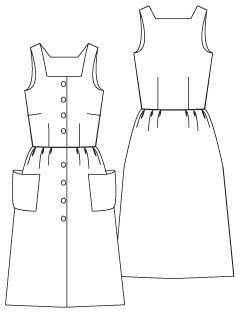 The Competitor has to prepare the production pattern, prepare the fabric, lay up the pattern, cut the fabric, fuse some parts of the Top and  sew and finish. Section B Marking Scheme: The Assessment is done by awarding points by adopting two methods, Measurement and JudgmentsMeasurement –One which is measurableJudgments-Based on Industry expectationsAspects are criteria’s which are judged for assessment Section CInfrastructure List Workshop Installation-Tools & Equipment positioned by Organisers                      Juki Industrial Machine -1 each for every candidate                      Three thread overlock- 1 for 5 candidates                      Industrial Steam Ironing machine- one for 3 candidates                      Pattern making Table-one for each candidate                      Adjustable chair/stool – one for each candidateTool Kit-Tool & Equipment allowed to be brought by competitors for competitionsList of material (To be provided by Organisers)Materials, equipment and tools to be  brought by Competitors in their toolboxesTailor’s chalkPencilsTracing wheelThimbleScissors (paper, fabric, electric scissors or rotary cutter)RulersPinsStitch ripperHand sewing needlesMagnetic edge guideWeights Clock/timerA selection of drawing tools (coloured pencils etc)Pressing equipment (hams, bias tape maker etc)Patternmaking construction tools (calculator, rulers, curves etc)Loop turnerScrewdriversSection DBasic Instructions: No Competitor is allowed to bring any kind of equipment, fabric, tape, thread, pattern pieces, books, notes or samples on site.  If any of these are found they will be taken away prior to and for the duration of the competitionCompetitors must use only the fabric and accessories supplied.Competitors must hand in all fabric and accessories left over at the end of each module.Photographs of the garments may be taken after Draping and Construction Module.Safety regulations must be followed at all times.Section E1. All accredited participants, and supporting volunteers will abide by rules and regulations with regards to Health, Safety, and Environment of the Competition venue. 2. All participants, technicians and supporting staff will wear the required protective Personnel clothing(especially sports shoes and no flowy garments)3. All participants will assume liability for  all risks of injury and damage to property, loss of property, which might be associated with or result from participation in the event.  The organizers will not be liable for any damage, however in case of Injury the competitor will immediately inform the immediate organizer for medical attention.4. Long hair should  be properly tied up. No use of danglers or hanging chains in the neck.Skill nameFashion Technology - TestCriteriaMarkAModule 1 - Sketching25.00BModule 2- Draping15.00CModule 2- Patternmaking20.00DModule 3 -Construction40.00Sub Criteria

Name or DescriptionAspect
Type
O = Obj
S = Sub
J = JudgAspect - DescriptionJudg ScoreSketching - Module completed correctlyMPage presentation neat and tidy Yes or No 2MSketches all completed in ink - Yes or No 1MSketches/technical drawing show correct number of garments - front and back - Yes or No 1Sketching - Target marketJDesign production value appropriate for target market 2 Design not appropriate or not cost effective for production0 Design show poor knowledge of cost and production1  Design show good knowledge of cost and production2  Design show excellent knowledge of cost and production3JSketches/technical drawing - garment function 2 Garment function is poor- i.e no zipper or buttons0 Garment function is acceptable1 Garment function is good2 Garment function is excellent3Sketching - Creativity + VarietyJDesign ideas of each garment show creativity 1.5 Design ideas show no creativity0Design ideas show some creativity 1 Design ideas show good creativity2 Design Ideas show excellent creativity3JDesign ideas of all garments show variety2 Design ideas show no variety of ideas or styles0 Design ideas show some variety of ideas or styles1 Design ideas show good variety of ideas or styles2 Design ideas show excellent  variety of ideas or styles3JDesigns coordinate well2 Designs donot coordinate well or show that they would be part of the same collection0 Designs show some coordination as part of the same collection1  Designs show good coordination as part of the same collection2  Designs show excellent coordination as part of the same collection3Sketching - Fabric propertiesJFabric suitability 1.5 Designs not suitable for the fabric weight, type and other properties0 Designs are little  suitable for the fabric weight, type and other properties1 Designs quite suitable for the fabric weight, type and other properties2 Designs are very  suitable for the fabric weight, type and other properties3JSelected fabric drawn correctly - good understanding of fabric properties 2 Fabric will not move or fall in the way as shown in the sketch0 Fabric will move or fall in the way as shown in some parts of the  sketch 1 Fabric will move or fall in the way as shown in most  parts of the  sketch2 Fabric will move or fall in the way as shown exactly  in the   parts of the  sketch3Sketching - Technical drawing qualityJOverall quality of sketching/drawing technique 1.5 Not good quality, lines not straight, curves and shapes not appropriate0 Acceptable quality, with quite few imperfections in the drawing1 Only a few small imperfections with lines, curves and shapes 2 Excellent quality, all lines and curves well done, no imperfections3JWearability  1.5 Garment wearibilty is poor eg., parts too tight for movement,gaping areas, loose tangling parts, areas wont stay up etc.0 Garment wearability is ok1 Garment wearability is good2Garment wearibility is excellent3Sketching - Garment detailsJSketching/technical drawing details of construction accurate 1.5 Details not accurate enough for pattern maker to proceed0 Few Details accurate  for pattern maker to proceed1 Details somewhat accurate for patternmaker to proceed in most of the garments2 All details accurate in all garments3MDesign feasibility - Yes or No 1.5Sketching -
 Flow through + CoordinationJSketches/technical drawing show good flow through of designs, front to back 2 Most areas of the garments donot flow through front and back0 Only some areas of the designs flow through front and back1 Most areas of the designs flow through front and back2 All areas of the design flow through front and back 3Sub Criteria

Name or DescriptionAspect
Type
O = Obj
S = Sub
J = JudgAspect - DescriptionJudg ScoreDraping - ProportionsJDesign proportions - front only10	silhouette of the drape do not reflect the proportions of the original design (e.g. bodice and skirt lengths, straps, angles etc.)01	silhouette of the drape reflects some parts of the design but not all12	silhouette of the drape reflected in most parts of the design23	silhouette of the drape accurately reflects all parts of the original design3Fit - front and backJ2fit of the draped design is not acceptable, does not represent the sketch or is incomplete0fit of the draped design is poor and/or not much like the sketch1fit of the draped design is good and/or mostly like the sketch2fit of the draped design is excellent and/or very much like the sketch3Design details front onlyJ1.5design details are not at all accurately reflected on the stand (e.g. ruching, pleats, tucks, panels, gathers, bands, cutouts etc.)0design details are somewhat accurately reflected on the stand1design details are quite accurately reflected on the stand2design details are very accurately reflected on the dummy3Back design - flow through from the frontJ1flow through front to back not smooth, all seams and armholes (2mm tolerance)0flow through from the front somewhat smooth1flows through quite smoothly from the front2flows through very well from the front3Neck and/or shoulder line/armholeJ1.25neckline and/or shoulder line/armhole is not at all the same as the original design0neckline and/or shoulder line/armhole somewhat similar1neckline and/or shoulder line/armhole is almost the same as the original design2neckline and/or shoulder line/armhole is exactly the same as the original design3Fullness flare and volume of fabric - front onlyJ1.25the amount of fullness/flare/volume of fabric included in all aspects of the design, is not the same as the original design0the amount of fullness/flare/volume of fabric included in all aspects of the design is only acceptable1the amount of fullness/flare/volume of fabric included in all aspects of the design is good2the perfect amount of fullness/flare, and/or volume of fabric is included in all aspects of the design3Fabric handling skills - GrainlinesJ0.75grainlines unsuitable or off-grain or the fall of the fabric is not at all accurate to the sketch0acceptable grainlines have been used fairly well and fabric is mostly falling well, a little like the sketch1appropriate grainlines have been used quite well and fabric falls well, quite like the sketch2best grainlines have been used neatly and fabric falls extremely well, matching the sketch3Fabric handling - outside edges only - front and backJ1.75finishes on most edges unsatisfactory and/or messy e.g. rough raw edges, folds not well handled, cutting not smooth.0finishes on some edges neat and showing smooth lines1finishes on most edges neat and showing smooth lines2finishes on all edges neat and showing smooth lines3Fabric handling - seams/darts - front and backJ1.75finishes on most seams/darts unsatisfactory and/or messy e.g. unbalanced darts, rough finish, seams distorted or puckered, lines not smooth, poor pinning0finishes on some seams neat and showing smooth lines1finishes on most seams neat and showing smooth lines2finishes on all seams neat and showing smooth lines3Garment function considered and indicated - Yes or NoMdrape will function when made into a pattern e.g. dress will function and be wearable, zipper or button closure indicated. Zero if incomplete0.75Back design - creativityJ0.75design created for the back not at all creative0design created for the back mildly creative1design created for the back quite creative2design created for the back is very creative3Back design - coordination with front0.75design created for the back not at all coordinated with the frontdesign created for the back mildly coordinated with the frontdesign created for the back quite coordinated with the frontdesign created for the back is very well coordinated with the frontSub Criteria

Name or DescriptionAspect
Type
O = Obj
S = Sub
J = JudgAspect - DescriptionJudg ScorePatterns neat/tidyMPattern pieces neatly presented - .5 deduction for each mistake 1.5Pattern labeling MPattern labeling - Size (38) - .5 deduction for each mistake1.5MPattern labeling - Piece name - .5 deduction for each mistake1.5MPattern labeling - Style number (state code) - 
.5 deduction for each mistake 1.5MPattern labeling - Piece number - .5 deduction for each mistake 1.5MPattern labeling - Cutting instructions - .5 deduction for each mistake 1.5MPattern labeling - Grainlines - .5 deduction for each mistake 1.5Patterns - Seam and Hem allowancesMSeam and hem allowances - .25 deduction for each mistake2 MSeam allowance even - .25 deduction for each mistake 2Pattern - NotchingMNotching - .5 deduction for each mistake 2Patterns - Flow through + function MFlow through and alignment of pattern pieces - .5 deduction 
for each mistake 2MPattern function - Yes or No 1.5Sub Criteria

Name or DescriptionAspect
Type
O = Obj
S = Sub
J = JudgAspect - DescriptionJudgment ScoreLay + CuttingMPattern pieces secure - .2 deduction for each mistake 2MFabric laid up neatly - Yes or No 1MPattern pieces laid up ac
cording to cutting instructions
 - main and contrast only - .25
deduction for each mistake 2Lay + Cutting - GrainlinesMGrain lines correct for pieces - 2mm tolerance, 0.5 deduction for each mistake 2Mtable and floor tidy, ready to cut 
- HSE - Yes or No 1Fabric EconomyJFabric economy (with photos) 2 Lay up show no economy0 Lay up show some economy1 Layup show good use of economy2 Lay up show excellent use of economy3 Work station neat and tidyMWorkstation check during day in construction module - .5 deduction for each mistake 1.5 Pressing/presentation JOverall pressing and presentation - ON STAND 2 Overpressed or underpressed in most areas0 Few areas overpressed or underpressed1 Hardly any areas that are over or under pressed2 Excellent pressing , no underpressing or overpressing3 Hem ConstructionJHem construction quality  1.5 Method or quality of hem finish is poor or hem is incomplete0 Quality of hem finish is acceptable including method1 Quality of hem finish is good including method2 Quality of hem finish is excellent including method3Pocket  ConstructionPocket Construction Quality2 Pocket attachment method is not appropriate0  Pocket  attachment method is acceptable1  Pocket  attachment method is good2 Pocket  attachment method is excellent3 Drape/shape Garment JOverall drape and shape of 
garment on the stand, including 
fit (not collar) - ON STAND 1.5 Garment pulls, drags or puckers in few places, garment sits poorly on stand or garment incomplete0 An acceptable standard, no significant puckers, drags or pulls & sits fairly well on the stand1 A good standard, no significant puckers, drags or pulls & sits quite well on the stand2 An excellent  standard, no significant puckers, drags or pulls & sits beautifully on the stand3JTop construction quality 1.5 Poorly constructed,techniques are incorrect,show low level industry finishes, low quality work and incomplete0 Constructed with techniques showing some low level industry finishes1 Has been fairly well constructed, techniques show mid level finishes and quality of work2 Has been very  well constructed, techniques show high level finishes and quality of work3JQuality of sewing including 
method - Armhole finishing 2 Selected element has been poorly constructed, technique incorrect and show low level finishes and is incomplete0 Selected element has been adequately constructed, technique incorrect and show low level finishes and is incomplete1 Selected element has been fairly well constructed, technique incorrect and show low level finishes and is incomplete2 Selected element has been very well constructed, technique incorrect and show low level finishes and is incomplete3 Drape and Shape + Neckline +  back gathersJDrape and shape of the neckline
 including overall finish - ON STAND  1.5Neckline sits poorly on the stand with drags, pulls,poor shape or is incomplete0 Neckline  sits acceptably on the stand with some drags, pulls and shape  is somewhat ok1 Neckline sits fairly well on the stand with minor drags and  pulls and  shape is good2 Neckline  sits very well on the stand with no drags, pulls and  shape is excellent3JNeckline  - construction quality 2 Neckline  is poorly constructed , uses low level techniques, incorrect technique or is incomplete0 Neckline  is adequately constructed, with low level technique and number of imperfections1 Neckline show good construction techniques with only small imperfections2 Neckline is very constructed with high level techniques , (graded, clipped, understiched and secured where required)3JUpper  Dart construction quality 1.5 Selected element is poorly constructed, techniques are incorrect, show low level industry finish and is incomplete0 Selected element is  constructed with techniques which show low level industry finish 1  Selected element is fairly well constructed with techniques which show mid level industry finish2  Selected element is  constructed with techniques which show high level industry finish3GathersJ Gathers - Construction - ON STAND 1.5 Gathers sits poorly on the stand with drags, pulls,poor shape or is incomplete0 Gathers sits acceptably on the stand with some drags, pulls and shape  is somewhat ok1 Gathers  sits fairly well on the stand with minor drags and  pulls and  shape is good2 Gathers sits very well on the stand with no drags, pulls and  shape is excellent3J gathers - construction quality 1.5 Selected element is poorly constructed, techniques are incorrect, show low level industry finish and is incomplete0 Selected element is  constructed with techniques which show low level industry finish 1  Selected element is fairly well constructed with techniques which show mid level industry finish2  Selected element is  constructed with techniques which show high level industry finish3Hem MeasurementMHem measurement ok - Yes or N0 1.5 Buttons and placketMButtons function - Yes or No 1Seams + Junctions + FusingMGarment free of damage and 
imperfections .5 deduction for each mistake 1MSeams - main - pressing and direction - .25 deduction for each mistake 1MFusing - .25 deduction for each mistake 1MJunctions - .5 deduction for each mistake 1.5Hemming even and uniform- 
0.5 deduction for every mistake 1.5Buttons attachment- appropriate 
method applied yes or No 0.5Buttons - all secure - 0.25 deduction
 for every mistake 1FABRIC:Mid weight Cotton fabric                        . wide4mts Light weight Lining                                   150 cms wide4 mtsMid weight Calico                                      . wide2mtsThread in matching colour5 cones each colourMicrodot Fusing 0.50m Buttons small - 1 type (18mm) 12 pcsFusing tape2 mts Paper for constructing paper pattern3mts paperA3 Paper for technical drawing and templates2 eachA4 gateway sheet2 each